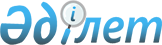 О предоставлении социальной помощи на приобретение топлива специалистам государственных организаций социального обеспечения, образования, культуры, спорта и ветеринарии, проживающим и работающим в сельских населенных пунктах города Аксу
					
			Утративший силу
			
			
		
					Решение маслихата города Аксу Павлодарской области от 3 ноября 2017 года № 143/17. Зарегистрировано Департаментом юстиции Павлодарской области 21 ноября 2017 года № 5695. Утратило силу решением маслихата города Аксу Павлодарской области от 6 ноября 2019 года № 362/50 (вводится в действие по истечении десяти календарных дней после дня его первого официального опубликования)
      Сноска. Утратило силу решением маслихата города Аксу Павлодарской области от 06.11.2019 № 362/50 (вводится в действие по истечении десяти календарных дней после дня его первого официального опубликования).
      В соответствии с пунктом 5 статьи 18 Закона Республики Казахстан от 8 июля 2005 года "О государственном регулировании развития агропромышленного комплекса и сельских территорий" Аксуский городской маслихат РЕШИЛ:
      1. Предоставить единовременную социальную помощь в размере 5 (пяти) месячных расчетных показателей на приобретение топлива в период отопительного сезона соответствующего года специалистам государственных организаций социального обеспечения, образования, культуры, спорта и ветеринарии, проживающим и работающим в сельских населенных пунктах города Аксу.
      2. Признать утратившими силу решения Аксуского городского маслихата, согласно приложению.
      3. Контроль за исполнением настоящего решения возложить на постоянную комиссию по экономике и бюджету городского маслихата.
      4. Настоящее решение вводится в действие по истечении десяти календарных дней после дня его первого официального опубликовании.
      1. Решение Аксуского городского маслихата от 7 декабря 2012 года № 78/10 "О назначении социальной помощи на приобретение топлива специалистам образования, социального обеспечения, культуры и спорта, проживающим в сельских населенных пунктах Аксуского региона" (зарегистрированное в Реестре государственной регистрации нормативных правовых актов за № 3330, опубликованное 16 января 2013 года в газетах "Ақсу жолы", "Новый Путь");
      2. Решение Аксуского городского маслихата от 16 апреля 2014 года № 218/30 "О внесении изменений в решение Аксуского городского маслихата от 7 декабря 2012 года № 78/10 "О назначении социальной помощи на приобретение топлива специалистам образования, социального обеспечения, культуры и спорта, проживающим в сельских населенных пунктах Аксуского региона" (зарегистрированное в Реестре государственной регистрации нормативных правовых актов за № 3800, опубликованное 17 мая 2014 года в газетах "Ақсу жолы", "Новый Путь");
      3. Решение Аксуского городского маслихата от 14 апреля 2016 года № 15/2 "О внесении дополнений в решение Аксуского городского маслихата от 7 декабря 2012 года № 78/10 "О назначении социальной помощи на приобретение топлива специалистам образования, социального обеспечения, культуры и спорта, проживающим в сельских населенных пунктах Аксуского региона" (зарегистрированное в Реестре государственной регистрации нормативных правовых актов за № 5108, опубликованное 13 мая 2016 года в газетах "Ақсу жолы", "Новый Путь").
					© 2012. РГП на ПХВ «Институт законодательства и правовой информации Республики Казахстан» Министерства юстиции Республики Казахстан
				
      Председатель сессии,

      секретарь городского маслихата

М. Омаргалиев
Приложение
к решению Аксуского
городского маслихата
(XVII внеочередная сессия
VI созыв)
от 3 ноября 2017 года № 143/17